Name (A/B): ______________________Due: 2/24/16River Dynasties in ChinaReading GuideWhen did Chinese civilization first emerge?

How is Chinese civilization unique from the other ancient river civilizations?

What are the geographic barriers that China has?

What rivers flow through China? What is Loess?

What environmental challenges has China faced?How much of China’s land is arable?

Where is China’s “heartland”?

Who was Yu? What did he do?

3 facts about the Shang Dynasty:How did the Chinese see themselves and others?






Describe Chinese: Families

Social Structure

Religion

What are Oracle Bones?


How is the written language of Chinese unique? 

Why was the rise of the Zhou dynasty not a real revolution (with major cultural changes)?

How did the Zhou justify taking power from the Shang?


What is the Mandate of Heaven?



What is the Dynastic Cycle?



What is Feudalism?




What is the “Period of Warring States”?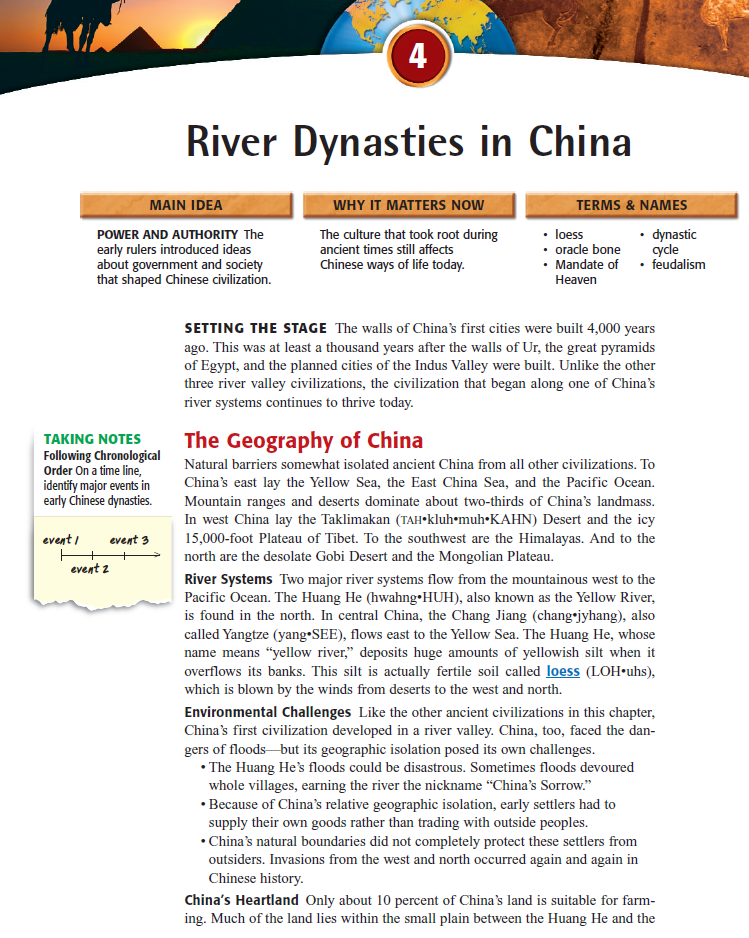 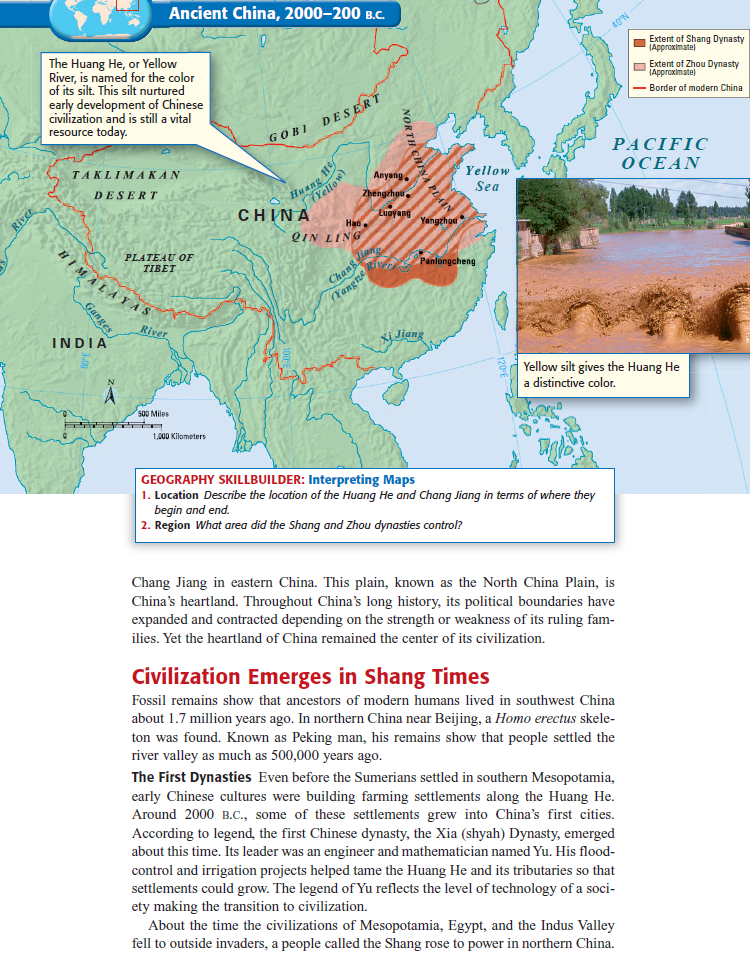 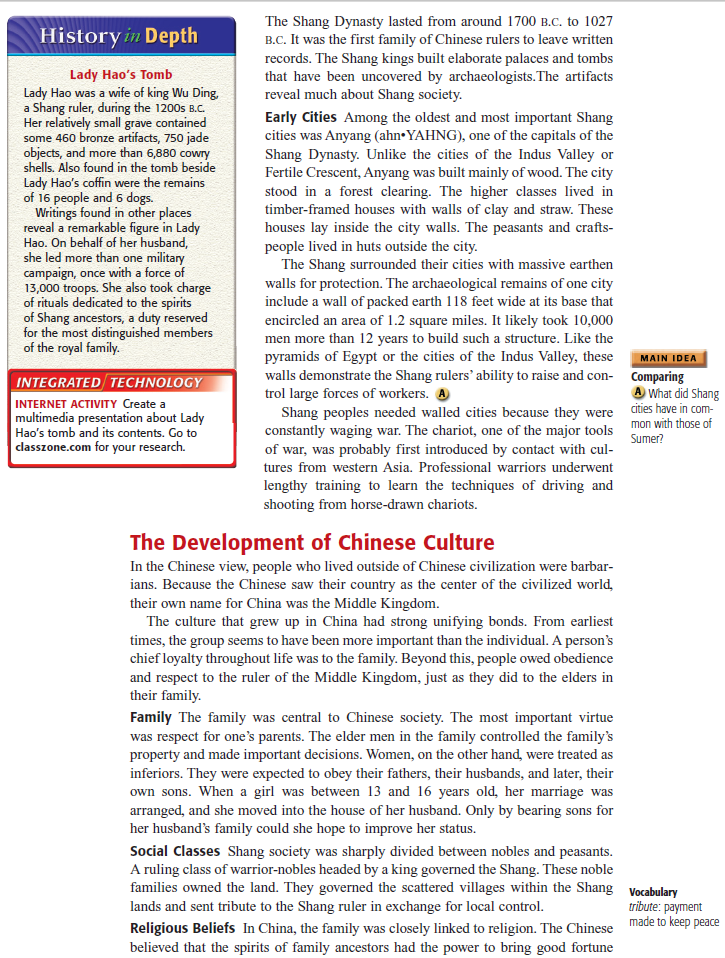 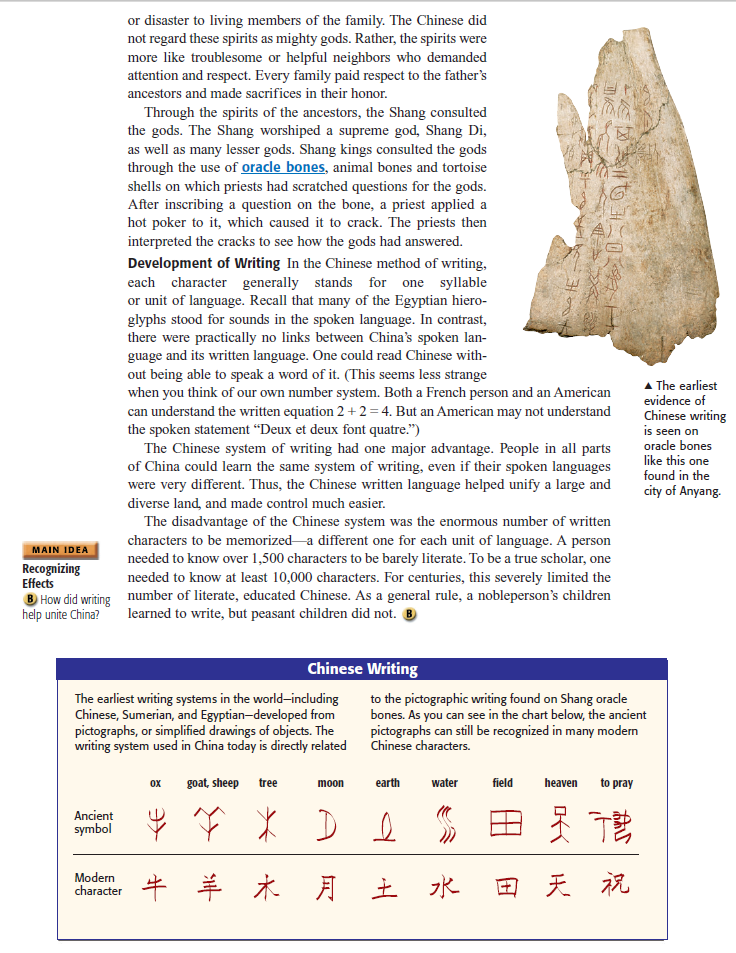 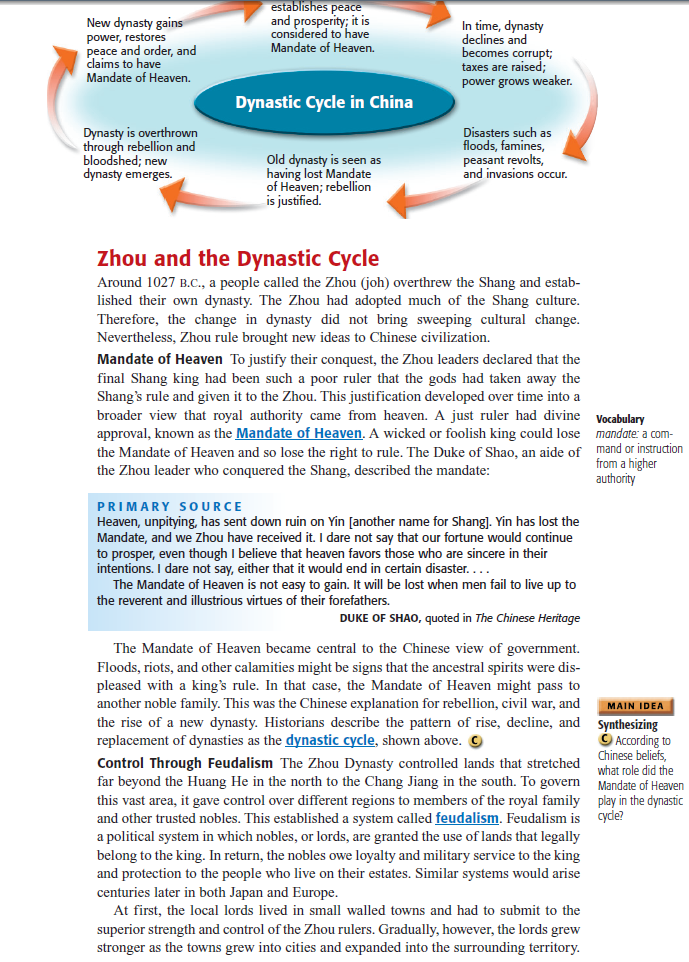 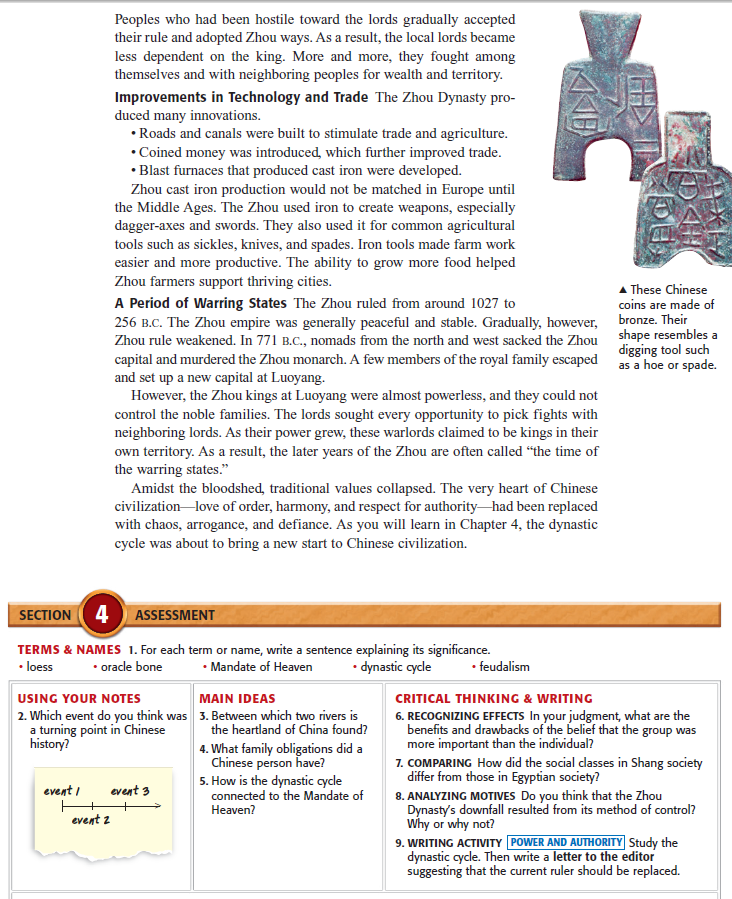 